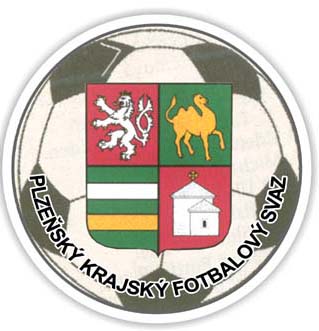 Plzeňský krajský fotbalový svazŠtruncovy sady 3, 301 00 PlzeňTel: 377245108    e-mail: sekretar@pkfs.cz, dk@pkfs.cz V Plzni dne 20.03.2023DK PKFS zahajuje disciplinární řízení dle DŘ FAČR § 89, odst. 2, písm. a)Dospělí:	Honzík Ivan		68080310	Mýto				§ 45 odst. 1 DŘ		č.u. 2022320C2C0202Bezukh Maksym		03051666	Rapid Plzeň			§ 42 odst. 1 DŘ		č.u. 2022320A1A1801Brož Lukáš		82050170	Radnice				§ 46 odst. 1 DŘ		č.u. 2022320A1A1805Chromý Jakub		98041443	Meclov				§ 46 odst. 1 DŘ		č.u. 2022320A3A1401Kubica Martin		88120005	Meclov				§ 45 odst. 1 DŘ		č.u. 2022320A3A1401Sochor Lukáš		01080706	Vejprnice B			§ 46 odst. 1 DŘ		č.u. 2022320A3A1403Mastný Tomáš		90110448	Koloveč				§ 46 odst. 1 DŘ		č.u. 2022320A3A1403Šlajs František		92081673	Koloveč				§ 46 odst. 1 DŘ		č.u. 2022320A3A1403Bočan Jakub		98040974	Bělá nad Rad.			§ 43 odst. 1 DŘ		č.u. 2022320A3A1404Zavadil Aleš		68090542	Bělá nad Rad.			§ 45 odst. 1 DŘ		č.u. 2022320A3A1404Jílek Pavel		95100002	Plasy				§ 46 odst. 1 DŘ		č.u. 2022320A3C1401Brož Martin		79120803	Zbiroh				§ 46 odst. 1 DŘ		č.u. 2022320A3C1407Leitl Luděk		88040268	Tlumačov			§ 47 odst. 1 DŘ		č.u. 2022320A1A1802Kellner Jiří		91051193	Chotíkov			§ 47 odst. 1 DŘ		č.u. 2022320A1A1806Linhart Tomáš		84111792	Svatobor Hrádek			§ 47 odst. 1 DŘ		č.u. 2022320A3B1404Brabec Jiří		95041599	Svatobor Hrádek			§ 47 odst. 1 DŘ		č.u. 2022320A3B1404Janák Matěj		03100381	Příkosice			§ 47 odst. 1 DŘ		č.u. 2022320A3C1406Havlíček Jan		91020160	Horšovský Týn			§ 47 odst. 1 DŘ		č.u. 2022320A2A1805Gita Tomáš		97011618	Malesice			§ 47 odst. 1 DŘ		č.u. 2022320A2A1801Vondráček Jan		98031250	Kaznějov			§ 47 odst. 1 DŘ		č.u. 2022320A2A1802Kříž Tomáš		95050392	Kralovice			§ 47 odst. 1 DŘ		č.u. 2022320A2A1808Smolík Zbyněk		96040183	Mochtín				§ 47 odst. 1 DŘ		č.u. 2022320A2A1806Kepka Tomáš		93120973	Malesice			§ 47 odst. 1 DŘ		č.u. 2022320A2A1801Földeši Petr		93050912	Dl. Újezd			§ 47 odst. 1 DŘ		č.u. 2022320A2A1807Šlajs František		92081673	Koloveč				§ 47 odst. 1 DŘ		č.u. 2022320A3A1403Blacký Martin		92040982	Postřekov			§ 47 odst. 1 DŘ		č.u. 2022320A3A1407Duffek Tomáš		91070019	Mrákov				§ 47 odst. 1 DŘ		č.u. 2022320A3A1404Pikl Petr			91090885	Ch. Újezd			§ 47 odst. 1 DŘ		č.u. 2022320A3A1407Founě Lukáš		02120778	Ch. Újezd			§ 47 odst. 1 DŘ		č.u. 2022320A3A1407Čech Jan		86101344	Klenčí				§ 47 odst. 1 DŘ		č.u. 2022320A3A1406Kotrnoch Ondřej		88040757	Lhota				§ 47 odst. 1 DŘ		č.u. 2022320A1A1801Heindl Filip		93102064	Vejprnice			§ 47 odst. 1 DŘ		č.u. 2022320A1A1808Janek Dominik		97051785	Chodov				§ 47 odst. 1 DŘ		č.u. 2022320A3A1401Cingroš Patrik		96120552	Bělá nad Rad.			§ 47 odst. 1 DŘ		č.u. 2022320A3A1404Trejbal Tomáš		98021208	Ch. Újezd			§ 47 odst. 1 DŘ		č.u. 2022320A3A1407Kodýdek Jakub		05100309	Horažďovice			§ 47 odst. 1 DŘ		č.u. 2022320A3B1405Petřík Jiří		94091678	Chanovice			§ 47 odst. 1 DŘ		č.u. 2022320A3B1402Urx Tomáš		96110609	Zbiroh				§ 47 odst. 1 DŘ		č.u. 2022320A3C1407Fair Milan		03091247	Zbiroh				§ 47 odst. 1 DŘ		č.u. 2022320A3C1407MládežChmelíř Petr		04101183	Mýto				§ 43 odst. 1 DŘ		č.u. 2022320C2C0202Hloušek Tomáš		05050780	Plasy				§ 48 odst. 1 DŘ		č.u. 2022320C2C0202Greguš Matěj		09030103	Nepomuk			§ 43 odst. 1 DŘ		č.u. 2022320E2A1303Kluby:Upozornění DK: Dokoupil Aleš – předseda DK